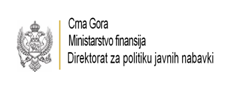 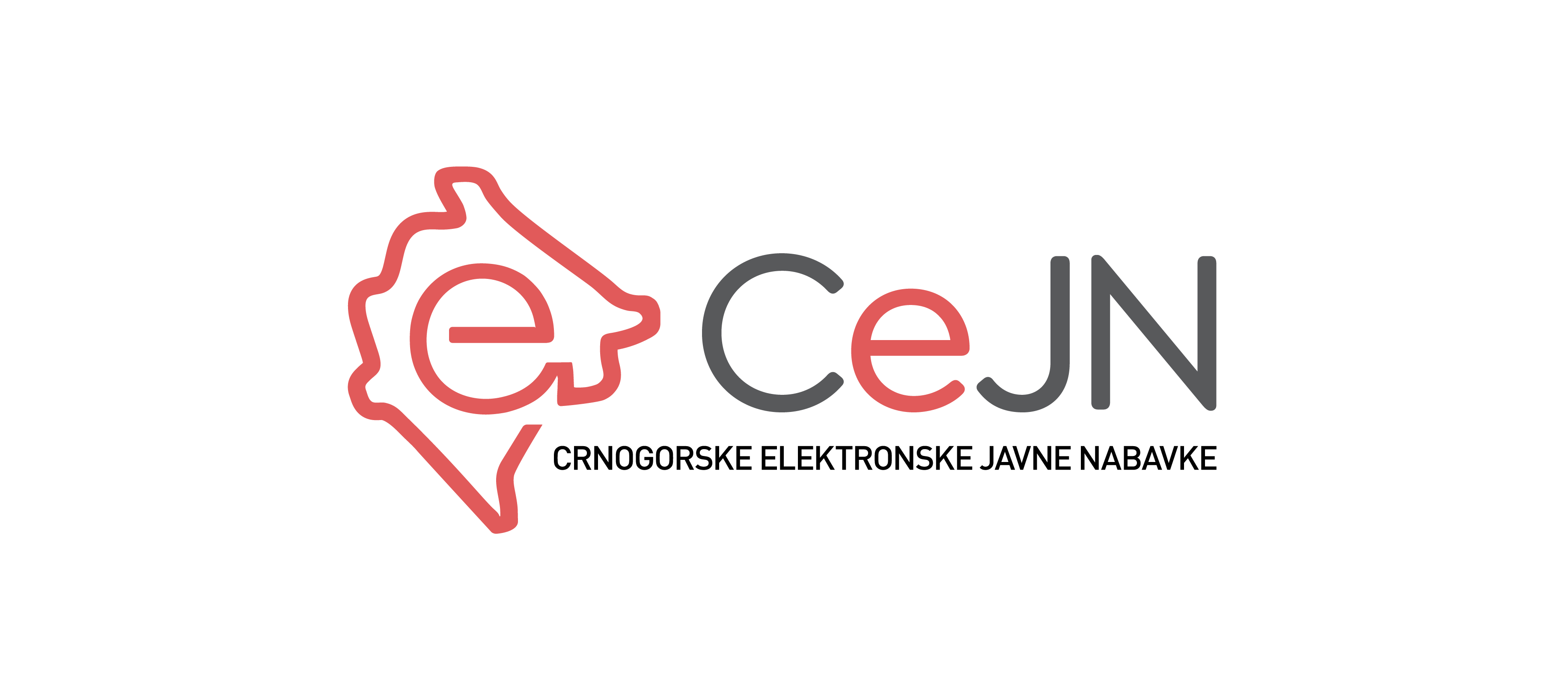    REGISTRACIONA FORMA ZA PONUĐAČAOSNOVNI PODACINazivSkraćeni nazivMatični brojPIBOblik organizovanjaŠifra djelatnostiKONTAKT PODACIBroj telefona:Broj faksa:E-mail:Websajt:ADRESA SJEDIŠTANaziv ulice:Kućni broj:Država:Grad:Poštanski broj:ADRESA PRIJEMA POŠTENaziv ulice:Kućni broj:Država:Grad:Poštanski broj:ADMINISTRATOR Korisničko ime:E-mail:Ime:Prezime:Broj telefona:Radno mjesto:OVLAŠĆENA lica u organizacijiIme i prezime:Matični broj:           mp		                                                                                                        ___________________________                                                                           			(ovlašćeno lice)     		             ___________________________                                                                                	 		(potpis ovlašćenog lica)UPUTSTVO ZA POPUNJAVANJEPonuđač je u obavezi popuniti sve tražene podatke – VELIKIM SLOVIMA!Naziv ponuđača – upisati puni naziv ponudjača onako kako ste unijeli na ESJNOblik organizovanja ponudjača kojem pripada i to:PreduzetnikOrtačko društvoKomanditno društvoAkcionarsko društvoDruštvo sa ograničenom odgovornošćuDio stranog društvaNevladina organizacijaUstanovaZadrugaOstali oblici objavljivanja privredne djelatnostiInvesticioni fondoviADMINISTRATOR  - ovo je osoba koja ima ulogu administratora korisničkog naloga ponuđača.Kao administrator jedini ima pravo da dodaje i uklanja druge korisnike sistema ponuđača.13.	Korisničko ime14.	E-mail - Na registrovani e-meil primićete poruku kada administrator aktivira vaš korisnički nalog.15.	Ime16.	Prezime17.	Broj telefona18.	Radno mjestoOVLAŠĆENA lica u organizaciji20.	Ime i prezime21.	Matični broj